Beitrittserklärung Hiermit erkläre ich meinen Beitritt zum „ Verein zur Förderung des Immanuel-Kant-Gymnasiums e.V.“ Familienname / Vorname:	_________________________________________________Beruf(e) der Eltern                _________________________________________________Name(n) und Klasse(n) des Kindes / der Kinder: _________________________________Straße und Hausnummer:	_________________________________________________Postleitzahl und Ort:		_________________________________________________Telefon:			_________________________________________________Email:				_________________________________________________Meinen jährlichen Beitrag setze ich auf € _________ fest.  (Mindestbeitrag € 20,-) Den Beitrag werde ich jährlich zum 1.November  auf das oben angegebene Konto überweisen.Empfehlung des Schulvereins: Dauerauftrag bis zum Abiturjahr des jüngsten Kindes einrichten!Ich bin mit der elektronischen Erfassung meiner Daten zu vereinsinternen Zwecken einverstanden.__________________________			____________________________Ort, Datum						UnterschriftMitgliedsinformationen für Ihre UnterlagenVerein zur Förderung des Immanuel-Kant-Gymnasiums e. V.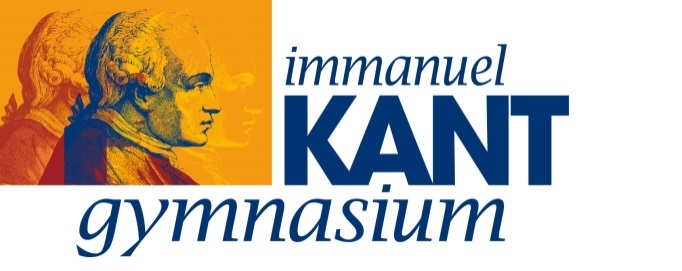 Bank: Hamburger Sparkasse IBAN DE 44 2005 0550 1380 1270 74E-Mail: schulverein@immanuel-kant-gymnasium.de Mein Jahresbeitrag: 	€ ______________Zahlungstermin:  		zum 1.November jedes Schuljahres,wenn möglich per Dauerauftrag